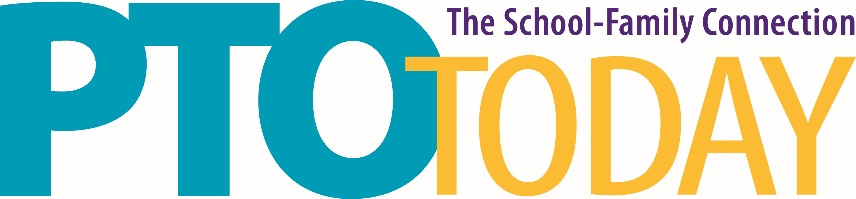 Secaucus, NJ			      September 30, 2020Meadowlands Exposition Center Food Sampling InformationDue to the type of food being sampled, Temporary Food Service permits are not required at this location. However, safe food handling and service is required.If you are cooking on site please consider having a fire extinguisher on hand.If you have any questions, please contact Susan Phillips at sphillips@ptotoday.com or 800-644-3561 ext 207.Please be aware that failure to adhere to safe food handling procedures may prohibit you from sampling.